MERSİN BÜYÜKŞEHİR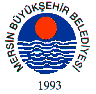 BELEDİYE MECLİSİBirleşim Sayısı : (2)Oturum Sayısı : (1)Karar Tarihi    : 13/06/2014Karar Sayısı     : 228 						  		  	 	  	 KARARBüyükşehir Belediye Meclisi’nin 09/06/2014 Tarih ve 202 Sayılı ara kararı ile          İmar ve Bayındırlık Komisyonu’na havale edilen; Mersin İli, Akdeniz İlçesi, Nusratiye Mahallesi sınırları dahilinde, mülkiyeti Mersin Büyükşehir Belediyesi adına kayıtlı 10493 ada 1 parsel ve 10492 ada 1 ve 3 parselleri kapsayan alana ilişkin 1/5000 ölçekli nazım imar planı  ve 1/1000 ölçekli uygulama imar planı değişikliği ile ilgili 11/06/2014 tarihli komisyon raporu okunarak görüşmeye geçildi.	KONUNUN GÖRÜŞÜLMESİ VE OYLANMASI SONUNDAİmar ve Bayındırlık Komisyon Raporunda;Mersin İli, Akdeniz İlçesi, Nusratiye Mahallesi sınırları dahilinde, mülkiyeti Mersin Büyükşehir Belediyesi adına kayıtlı 10493 ada 1 parsel ve 10492 ada 1 ve 3 parselleri kapsayan alana ilişkin 1/5000 ölçekli nazım imar planı  ve 1/1000 ölçekli uygulama imar planı değişiklik teklifleri Mersin Büyükşehir Belediye Meclisi’nin 09/06/2014 tarih ve 202 sayılı ara kararı ile İmar ve Bayındırlık Komisyonumuza havale edilmiştir.	İmar Planı değişikliğine konu edilen alan, yürürlükte bulunan 1/5000 Ölçekli Nazım İmar Planında 10493 ada 1 parsel "Resmi Kurum Alanı", 10492 ada 1 ve 3 parseller ise "Merkezi İş Alanı (MİA)" olarak planlanmıştır. Ayrıca söz konusu parseller "Özel Proje Alanı (ÖPA)" olarak belirlenen alan içerisinde kalmaktadır. 10492 ada 1 ve 3 no’lu parseller, Akdeniz 1/1000 Ölçekli Uygulama İmar Planında da aynı şekilde Merkezi İş Alanı (MİA), 10493 ada 1 no’lu parsel ise Yönetim Merkezi olarak planlanmıştır.	Plan değişikliği ile, alanın daha akılcı kullanımının sağlanabilmesi amacıyla Büyükşehir Belediyesi mülkiyetindeki parseller bütünleştirilmiş ve "Belediye Hizmet Alanı" olarak planlanmıştır.  Belediye Hizmet Alanı Kompleksi yapılması düşünülen alanda, belediye ve bağlı kuruluşlarının yer alacağı belediye hizmet binası, müze, açık ve kapalı otopark alanları, açık ve kapalı spor tesisleri, bilim merkezi, gençlik merkezi, sosyal ve kültürel tesis alanları ile bu amaçlarla yapılacak tesislerin gerektirdiği ticari alanlarının yer alabileceği belirtilmiş, yapılaşma koşulu olarak, emsal E=2.00 TAKS=0,50 hmax= serbest olarak düzenlenmiştir.İmar ve Bayındırlık Komisyonumuz tarafından dosya üzerinde ve ilgili mevzuat çerçevesinde yapılan incelemeler neticesinde; teklifin idareden geldiği şekli ile kabulüne, komisyonumuz tarafından oy birliği ile karar verilmiştir. Denilmektedir.Yapılan Müzakereler Sonucunda;  İmar ve Bayındırlık Komisyon raporunun kabulüne, oy birliği ile karar verildi.    Kerim TUFAN		          Enver Fevzi KÖKSAL 		Ergün ÖZDEMİR   Meclis Başkan V.			      Meclis Katibi	   		     Meclis Katibi